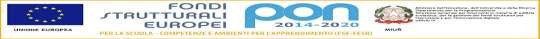 Ministero dell’Istruzione, dell’Università e della Ricerca ISTITUTO COMPRENSIV0 STATALE “BREDA”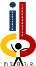 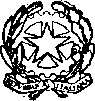 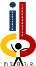 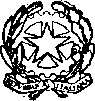 Scuola Infanzia “Corridoni” - Scuola Primaria “Galli” - Scuola Secondaria I Grado “Breda”V.le Matteotti, 381 - 20099 - SESTO SAN GIOVANNI (MI)Sede di Direzione c/o Scuola Primaria “Galli”Via Podgora, 161 - 20099 - SESTO SAN GIOVANNI (MI)Tel. + 39 023658331 - Fax + 39 0236583325email: MIIC8EU00Q@istruzione.it - sito: www.icbredasesto.edu.itDOMANDA DI ISCRIZIONE SCUOLA DELL’INFANZIA CORRIDONI Via F. Corridoni 93/ “MARIA MONTESSORI” via L. Da Vinci 100- a.s. 2021/2022SI CHIEDE GENTILMENTE DI COMPILARE LA DOMANDA IN STAMPATELLOIl/La Sottoscritto/a ………………………………………………………………………….padre madre tutore Cognome	Nomedell’alunno/a…………………………………………………………………………………………………………………Cognome	NomeCHIEDEl’iscrizione dello/a stesso/a per l’a.s.2021/2022 non avendola presentata in nessun’altra scuola del ComuneSe volete iscrivere il/la figlio/a a tutte e due le Scuole dell ‘IC Breda ordinare per preferenza indicando vicino al nome il numero:Scuola Infanzia CorridoniScuola Infanzia MontessoriSe volete iscrivere il/la figlio/a ad una sola scuola barrare vicino al nome:Scuola Infanzia CorridoniScuola Infanzia Montessori in subordine all’iscrizione presso la Scuola Infanzia da indicare di seguito………………………………………………………………………………………………………………………….DICHIARAche il/la figlio/a per il quale si richiede la presente iscrizioneche è nato/a a …………………………………………………………………il……………………………Codice fiscaleha cittadinanza italiana	ha cittadinanza non italiana  (indicare quale) ………………………………………………….data di ingresso in Italia……………………………………………………………………..è residente a …….………………………………………………………(Prov….)in via/ piazza……………………………………………………………………………….. N…… Codice Fiscale delpadreCodice Fiscale della madreRecapiti telefonici. attivi per comunicazione urgenteNumeri telefoni fissi 1) …………………………. 2) ………………………. 3) ………………………Numero tel. cell. 1) …………………………. 2) ………………………….. 3) …………………………..Eventuali indirizzi e-mail……………………………………………………………………………………N.B. Ogni variazione dovrà essere comunicata in forma scritta all’Ufficio di SegreteriaHA -/- NON HA FRATELLI /SORELLE che frequentano una scuola dell’Istituto Breda; se affermativo scrivere di seguito: L’ALUNNO DI CUI SI CHIEDE L’ISCRIZIONE:- ha frequentato l’Asilo Nido, quale? ...............................……………………..PADRE\ MADRE ……………………………………………………………………………………………………Lavora con contratto regolare presso……………………………………………………………………………………Via……………………………………………………………………………………………………………………n…..............Comune………………………………………………………………………Telefono ……………………………………….ALTRE EVENTUALI INFORMAZIONI:DVA certificazione	si 	no DVA in via di certificazione	si 	no Altre informazioni (patologie – situazioni familiari)…………………………………………..TEMPO SCUOLAIl/la sottoscritto/a chiede che il/la proprio/a figlio/a sia iscritto/a alla frequenza delTempo Scuola Infanzia Corridoni dal Lunedì al Venerdì dalle 8.00 alle 16.00,potranno esserci scaglionamenti in entrata e in uscita dalle 8.15 alle 16.00Tempo Scuola Infanzia Montessori dal Lunedì al Venerdì dalle 8.00 alle 16.00, potranno esserci scaglionamenti in entrata e in uscita dalle 8.15 alle 16.00 .SERVIZI COMUNALI A PAGAMENTOMENSA POST SCUOLA  ( previo raggiungimento del numero minimo di iscritti)L’iscrizione deve essere effettuata direttamente dai genitori presso l’Ufficio Scuola del Comune di Sesto San Giovanni.Il/La Sottoscritto/a…CONSEGNA, N.: 	copia certificati delle vaccinazioni obbligatorie del/laproprio/a figlio/aoppureDICHIARA sotto la sua responsabilità che il proprio/a figlio/a è stato/a sottoposto/a alle vaccinazioni epreviste dalla legge, presso l’ASL di……………………………………………………………………..Firma di autocertificazione 	INFORMATIVA SULLA RESPONSABILITA' GENITORIALEIl modulo recepisce le nuove disposizioni contenute nel decreto legislativo 28 dicembre 2013, n. 154 che ha apportato modifiche al codice civile in tema di filiazione. Si riportano di seguito le specifiche disposizioni concernenti la responsabilità genitoriale.Art. 316 co. 1 Responsabilità genitoriale.Entrambi i genitori hanno la responsabilità genitoriale che è esercitata di comune accordo tenendo conto delle capacità, delle inclinazioni naturali e delle aspirazioni del figlio. I genitori di comune accordo stabiliscono la residenza abituale del minore.Art. 337- ter co. 3 Provvedimenti riguardo ai figli.La responsabilità genitoriale è esercitata da entrambi i genitori. Le decisioni di maggiore interesse per i figli relative all'istruzione, all'educazione, alla salute e alla scelta della residenza abituale del minore sono assunte di comune accordo tenendo conto delle capacità, dell'inclinazione naturale e delle aspirazioni dei figli. In caso di disaccordo la decisione è rimessa al giudice. Limitatamente alle decisioni su questioni di ordinaria amministrazione, il giudice può stabilire che i genitori esercitino la responsabilità genitoriale separatamente. Qualora il genitore non si attenga alle condizioni dettate, il giudice valuterà detto comportamento anche al fine della modifica delle modalità di affidamento. Art. 337-quater co. 3Affidamento a un solo genitore e opposizione all'affidamento condiviso.Il genitore cui sono affidati i figli in via esclusiva, salva diversa disposizione del giudice, ha l'esercizio esclusivo della responsabilità genitoriale su di essi; egli deve attenersi alle condizioni determinate dal giudice. Salvo che non sia diversamente stabilito, le decisioni di maggiore interesse per i figli sono adottate da entrambi i genitori. Il genitore cui i figli non sono affidati ha il diritto ed il dovere di vigilare sulla loro istruzione ed educazione e può ricorrere al giudice quando ritenga che siano state assunte decisioni pregiudizievoli al loro interesse.Alla luce delle disposizioni sopra indicate, la richiesta di iscrizione, rientrando nella responsabilità genitoriale, deve essere sempre condivisa da entrambi i genitori.Pertanto dichiaro di aver effettuato la scelta nell'osservanza delle norme del codice civile sopra richiamate in materia di responsabilita' genitoriale.	(da crocettare)La compilazione del presente modulo di domanda d'iscrizione avviene secondo le disposizioni previste dalD.P.R. 28 dicembre 2000, n. 445, "TESTO UNICO DELLE DISPOSIZIONI LEGISLATIVE E REGOLAMENTARI IN MATERIA DI DOCUMENTAZIONE AMMINISTRATIVA", come modificato dall'articolo 15 della legge 12 novembre 2011, n.183.Contributo volontario di 20,00 £ come da delibera N. 69 DEL CONSIGLIO DI ISTITUTO all’accettazione della domanda. Le modalità di pagamento saranno indicate successivamente e consultabili sul sito della scuola.Data 		Firma 	ALLEGATO SCHEDA BModulo per l’esercizio del diritto di scegliere se avvalersi o non avvalersi dell’insegnamento della religione cattolicaAlunno	 Premesso che lo Stato assicura l’insegnamento della religione cattolica nelle scuole di ogni ordine e grado in conformità all’Accordo che apporta modifiche al Concordato Lateranense (art. 9.2), il presente modulo costituisce richiesta dell’autorità scolastica in ordine all’esercizio del diritto di scegliere se avvalersi o non avvalersi dell’insegnamento della religione cattolica.La scelta operata all’atto dell’iscrizione ha effetto per l’intero anno scolastico cui si riferisce e  per i successivi anni di corso in cui sia prevista l’iscrizione d’ufficio, fermo restando, anche nelle modalità di applicazione, il diritto di scegliere ogni anno se avvalersi o non avvalersi dell’insegnamento della religione cattolica.Scelta di avvalersi dell’insegnamento della religione cattolica	Scelta di non avvalersi dell’insegnamento della religione cattolica	Data	Firma**Studente della scuola secondaria di secondo grado ovvero genitori/chi esercita la responsabilitàgenitoriale/tutore/affidatario, per gli allievi delle scuole dell’infanzia, primarie e secondarie di I grado (se minorenni).Alla luce delle disposizioni del codice civile in materia di filiazione, la scelta, rientrando nella responsabilità genitoriale, deve essere sempre condivisa dai genitori. Qualora la domanda sia firmata da un solo genitore, si intende che la scelta sia stata comunque condivisa.Data  	Scuola 	Sezione  	Art. 9.2 dell’Accordo, con protocollo addizionale, tra la Repubblica Italiana e la Santa Sede firmato il 18 febbraio 1984, ratificato con la legge 25 marzo 1985, n. 121, che apporta modificazioni al Concordato Lateranense dell’11 febbraio 1929:“La Repubblica Italiana, riconoscendo il valore della cultura religiosa e tenendo conto che i principi del cattolicesimo fanno parte del patrimonio storico del popolo italiano, continuerà ad assicurare, nel quadro delle finalità della scuola, l’insegnamento della religione cattolica nelle scuole pubbliche non universitarie di ogni ordine e grado.Nel rispetto della libertà di coscienza e della responsabilità educativa dei genitori, è garantito a ciascuno il diritto di scegliere se avvalersi o non avvalersi di detto insegnamento.All’atto dell’iscrizione gli studenti o i loro genitori eserciteranno tale diritto, su richiesta dell’autorità scolastica, senza che la loro scelta possa dar luogo ad alcuna forma di discriminazione”.N.B. I dati rilasciati sono utilizzati dalla scuola nel rispetto delle norme sulla privacy, previste dal d.lgs. 196 del 2003 e successive modificazioni e dal Regolamento (UE) 2016/679 del Parlamento europeo e del Consiglio.CRITERI ADOTTATI PER L’ACCETTAZIONE DELLE DOMANDEISCRIZIONE SCUOLA INFANZIA CORRIDONI- A.S. 2021/2022DELIBERA N. 68 DEL CONSIGLIO D’ISTITUO SEDUTA DEL 01/12/2020CRITERI PER ISCRIZIONE BAMBINI DI TRE ANNI PLESSO CORRIDONI ISCRITTI ENTRO LA SCADENZA DEL 25/01/2021IN ORDINE SARANNO PRESE IN CONSIDERAZIONE:GRADUATORIA PER I BAMBINI RESIDENTI NEL BACINO DELLA SCUOLA CORRIDONI GRADUATORIA PER I BAMBINI RESIDENTI FUORI DAL BACINO DELLA SCUOLA CORRIDONI GRADUATORIA PER I BAMBINI CHE COMPIONO I TRE ANNI DAL 1 GENNAIO AL 30 APRILE 2022I bambini di 4 e 5 anni saranno inseriti tenendo conto dei medesimi criteri e della disponibilità dei posti nelle sezioni se pervengono entro la data del 25/01/2021.Nel caso di gemelli sarà accettata l’iscrizione di entrambi e saranno inseriti in sezioni differenti.Le iscrizioni di tutti i bambini che prevengono dopo il termine del 25/01/2021 saranno accettate e inserite nelle graduatorie secondo conto del solo criterio della data di inoltro (fa fede il protocollo della scuola)CRITERI ADOTTATI PER L’ACCETTAZIONE DELLE DOMANDEISCRIZIONE SCUOLA INFANZIA MONTESSORI - A.S. 2021/2022DELIBERA N.68 DEL CONSIGLIO D’ISTITUTO SEDUTA DEL 01/12/2020CRITERI PER ACCETTAZIONE DELLE DOMANDE DEI BAMBINI PER LA SCUOLA INFANZIA MONTESSORI – VIA LEONARDO DA VINCI 100 –Potranno essere accolti per l’età dei quattro e cinque anni solo i bambini che non frequentano alcunaaltra scuola dell’Infanzia o che sono inseriti nelle liste d’ attesa della scuola dell’Infanzia Corridoni.Vengono accolte anche le iscrizioni per una eventuale nuova sezione presso la scuola dell’Infanzia Maria Montessori con i medesimi criteri di accettazione anche in subordine all’ iscrizione ad altra scuola dell’ Infanzia.Poiché le sezioni Montessori prevedono l’eterogeneità delle età dei bambini potranno essere prese in considerazione le domande inserite nelle liste di attesa previo il consenso della famiglia alla scelta del Metodo didattico Montessori.Le iscrizioni che prevengono dopo il termine del 25/01/2021 saranno accettate e le domande verranno accolte secondo il solo criterio della data di inoltro ed inserite nelle graduatorie sopra indicate.Ministero dell’Istruzione, dell’Università e della Ricerca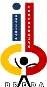 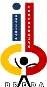 ISTITUTO COMPRENSIV0 STATALE “BREDA”Scuola Infanzia “Corridoni” - Scuola Primaria “Galli” - Scuola Secondaria I Grado “Breda”V.le Matteotti, 381 - 20099 - SESTO SAN GIOVANNI (MI)Sede di Direzione c/o Scuola Primaria “Galli”Via Podgora, 161 - 20099 - SESTO SAN GIOVANNI (MI) Tel. + 39 023658331 - Fax + 39 0236583325INFORMATIVA PRIVACY AGLI ALLIEVIRedatta ai sensi degli Artt. da 13 a 15 del Regolamento U.E. 2016/679 (G.D.P.R.)Prima che Lei ci fornisca i dati personali che La riguardano, in applicazione del Regolamento Europeo sulla protezione dei dati personali, è opportuno che prenda visione si una serie di informazioni che La possono aiutare a comprendere le motivazioni per le quali i Suoi dati verranno trattati e quali sono i diritti che potrà esercitare rispetto a questo trattamento.RICHIESTE DI MANIFESTAZIONE DEL CONSENSO AI SENSI DELL’ART. 7 DEL REGOLAMENTO U.E. VALIDA PER L’INTERO CICLO DI ISTRUZIONE, SALVO ESPRESSA REVOCA.Luogo e data …………………………………………………………………………………………………Cognome e nome alunno………………………………………………………………………………Cognome e nome 1° Genitore ………………………….…………………………………………..	Firma…........................................................... (*)Cognome e nome 2° Genitore ………………………….…………………………………………..	Firma…...........................................................(*)		Qualora l’informativa in oggetto venga firmata da un solo genitore, visti gli Artt. 316 comma 1 e 337 ter comma 3 del Codice Civile si presuppone la condivisione da parte di entrambi i genitori.DOCUMENTO ELABORATO DAL D.P.O. : Luca Corbellini c/o Studio AG.I.COM. S.r.l.Ministero dell’Istruzione, dell’Università e della RicercaISTITUTO COMPRENSIV0 STATALE “BREDA”Scuola Infanzia “Corridoni” - Scuola Primaria “Galli” - Scuola Secondaria I Grado “Breda”V.le Matteotti, 381 - 20099 - SESTO SAN GIOVANNI (MI)Sede di Direzione c/o Scuola Primaria “Galli”Via Podgora, 161 - 20099 - SESTO SAN GIOVANNI (MI)Tel. + 39 023658331 - Fax + 39 0236583325email: MIIC8EU00Q@istruzione.it - sito: www.icbredasesto.gov.itINFORMATIVA PRIVACY USO IMMAGINIRedatta ai sensi degli Artt. da 13 a 15 del Regolamento U.E. 2016/679 (G.D.P.R.)DOCUMENTO ELABORATO DAL D.P.O. : Luca Corbellini c/o Studio AG.I.COM. S.r.l.RICHIESTE DI MANIFESTAZIONE DEL CONSENSO AI SENSI DELL’ART. 7 DEL REGOLAMENTO U.E.VALIDA PER L’INTERO CICLO DI ISTRUZIONE, SALVO ESPRESSA REVOCALuogo e data …………………………………………………………………………………………………Cognome e nome alunno……………………………………………………………………………….Cognome e nome 1° Genitore ………………………….…………………………………………..	Firma…........................................................... (*)Cognome e nome 2° Genitore ………………………….…………………………………………..	Firma…...........................................................(*)		Qualora l’informativa in oggetto venga firmata da un solo genitore, visti gli Artt. 316 comma 1 e 337 ter comma 3 del Codice Civile si presuppone la condivisione da parte di entrambi i genitori.DOCUMENTO ELABORATO DAL D.P.O. : Luca Corbellini c/o Studio AG.I.COM. S.r.lCognomeNomescuolaclasse/sez…………………….……..……………………….………………………….…………..……..…………………….……..……………………….………………………….…………..……..…………………….……..……………………….………………………….…………..……..…………………….……..……………………….………………………….…………..……..GRADUATORIA PER I BAMBINI RESIDENTI NEL BACINO DELLA SCUOLA CORRIDONI(residenza entro il 31/12/2020)Domande di iscrizioni per alunni che compiono i 3 anni entro il 31/12/2021Punti 2: hanno fratelli/sorelle che stanno frequentando le scuole dell’I.C. Breda (il punteggio  non potrà essere attribuito per più figli);Punti 1: provengono dal Nido Corridoni;Punti 1: hanno genitori con sede di lavoro nel bacino d’utenza dell’I.C. Breda.In caso di parità di punteggio si terrà conto del criterio di vicinanza territoriale alla scuoladell’Infanzia Corridoni – entrata di Via Corridoni 93Le iscrizioni potranno essere accolte fino alla capienza delle sezioni tenendo conto della normativa vigente e degli eventuali inserimenti di bambini con disabilità.Si prevede l’attivazione di tre sezioni di età omogenea.GRADUATORIA PER I BAMBINI NON RESIDENTI NEL BACINO DELLA SCUOLA CORRIDONIDomande di iscrizioni per alunni che compiono i 3 anni entro il 31/12/2021Punti 2: hanno fratelli/sorelle che stanno frequentando le scuole dell’I.C. Breda (il punteggio non potrà essere attribuito per più figli);Punti 1: provengono dal Nido Corridoni;Punti 1: hanno genitori con sede di lavoro nel bacino d’utenza dell’I.C. Breda;Punti 2: hanno la residenza nel comune di Sesto S. Giovanni;Punti 1: hanno la residenza nei comuni limitrofi.In caso di parità di punteggio si terrà conto del criterio di vicinanza territoriale alla scuola Corridoni – entrata di Via Corridoni 93Le iscrizioni potranno essere accolte fino alla capienza delle sezioni tenendo conto della normativa vigente e degli eventuali inserimenti di bambini con disabilità.Si prevede l’attivazione di tre sezioni di età omogenea.GRADUATORIA PER IBAMBINI CHE COMPIONO I TRE ANNI DAL 1 GENNAIO 2022 AL 30 APRILE 2022Domande di iscrizioni per alunni che compiono i 3 anni entro il 30/04/2022 potranno essere accolte solo dopo l’esaurimento delle graduatorie dei bambini che compiono i tre anni entro il 31/12/2021 e potranno frequentare solo al compimento dei tre anniPunti 2: hanno fratelli/sorelle che stanno frequentando le scuole dell’IC Breda (il punteggio non potrà essere attribuito per più figli);Punti 1: provengono dal Nido Corridoni;Punti 1: hanno genitori con sede di lavoro nel bacino d’utenza dell’I.C. Breda;Punti 2: hanno la residenza nel comune di Sesto S. Giovanni;Punti 1: hanno la residenza nei comuni limitrofi.In caso di parità di punteggio si terrà conto del criterio di vicinanza territoriale alla scuola Corridoni –entrata di Via Corridoni 93.GRADUATORIA PER I BAMBINI DEI TRE ANNI RESIDENTI NEL BACINO DELLA SCUOLACORRIDONI (residenza al 31/12/2020)Domande di iscrizioni per alunni che compiono i 3 anni entro il 31/12/2021Punti 2: hanno fratelli/sorelle che stanno frequentando le scuole dell’I.C. Breda (il punteggio non potrà essere attribuito per più figli);Punti 1: provengono dal Nido Corridoni;Punti 1: hanno genitori con sede di lavoro nel bacino d’utenza dell’I.C. Breda;Punti 1: hanno fratelli o sorelle che hanno frequentato o stanno frequentando scuole a Metodo Montessori (con certificazione).In caso di parità di punteggio si terrà conto del criterio di vicinanza territoriale alla sede della sezione Montessori – entrata di Via L. da Vinci 100L’inserimento di fratelli nella medesima sezione sarà effettuato solo previo parere positivo espresso dai referenti della continuità e dal dirigente scolastico.GRADUATORIA PER I BAMBINI DEI TRE ANNI NON RESIDENTI NEL BACINO DELLA SCUOLA CORRIDONIDomande di iscrizioni per alunni che compiono i 3 anni entro il 31/12/2021Punti 2: hanno fratelli/sorelle che stanno frequentando le scuole dell’I.C. Breda (il punteggio non potrà essere attribuito per più figli);Punti 1: provengono dal Nido Corridoni;Punti 1: hanno genitori con sede di lavoro nel bacino d’utenza dell’I.C. Breda;Punti 2: hanno la residenza nel comune di Sesto S. Giovanni;Punti 1: hanno fratelli o sorelle che hanno frequentato o stanno frequentando scuole a Metodo Montessori (con certificazione).In caso di parità di punteggio si terrà conto del criterio di vicinanza territoriale alla sede della sezione Montessori – entrata di Via L. da Vinci 100.L’inserimento di fratelli nella medesima sezione sarà effettuato solo previo parere positivo espresso dai referenti della continuità e dal dirigente scolastico.GRADUATORIA PER I BAMBINI CHE COMPIONO I TRE ANNI DAL 1 GENNAIO AL 30 APRILE 2022Domande di iscrizioni per alunni che compiono i 3 anni entro il 30/04/2022 potranno essere accolte solo dopo l’esaurimento delle graduatorie dei bambini che compiono i tre anni entro il 31/12/2021 e potranno frequentare solo al compimento dei tre anni.Punti 2: hanno fratelli/sorelle che stanno frequentando le scuole dell’I.C. Breda (il punteggio non potrà essere attribuito per più figli);Punti 1: provengono dal Nido Corridoni;Punti 1: hanno genitori con sede di lavoro nel bacino d’utenza dell’I.C. Breda;Punti 2: hanno la residenza nel comune di Sesto S. Giovanni;Punti 1: hanno fratelli o sorelle che hanno frequentato o stanno frequentando scuole a Metodo Montessori (con certificazione).In caso di parità di punteggio si terrà conto del criterio di vicinanza territoriale alla sede della sezione Montessori – entrata di Via L. da Vinci 100.L’inserimento di fratelli nella medesima sezione sarà effettuato solo previo parere positivo espresso daireferenti della continuità e dal dirigente scolastico.Per quale finalità saranno trattati i miei dati personali ?Il trattamento dei dati personali necessari, pertinenti e non eccedenti, conseguente all’iscrizione dell’allievo all’Istituto scolastico avverrà allo scopo di costituire, perfezionare e mantenere il rapporto con l’Istituto stesso per il perseguimento delle finalità istituzionali dell’Istituto nonché del Ministerodell’Istruzione dell’Università e della Ricerca (M.I.U.R.) previste da leggi, regolamenti e dalla normativacomunitaria, nonché da disposizioni impartite da Autorità e da organi di vigilanza e controllo.Quali garanzie ho che i miei dati siano trattati nel rispetto dei miei diritti e delle mie libertà personali ?Il trattamento avverrà nell’ambito degli uffici di segreteria e dei locali scolastici in genere in modalità sia manuale che informatica.A garanzia della riservatezza dei dati saranno applicate misure minime di sicurezza organizzative ed informatiche di cui viene data evidenza all’interno del “Documento delle misure a tutela dei dati delle persone” elaborato da questa Istituzione scolastica. L’Istituto ha provveduto ad impartire ai propri incaricati istruzioni precise in merito alle condotte da tenere ad alle procedure da applicare per garantire la riservatezza dei dati dei propri utenti. In occasione del trattamento potremmo venire a conoscenza di dati delicati in quanto idonei a rivelare lo stato di salute (certificati medici, infortuni, esoneri, diagnosi funzionali etc.) e convinzioni religiose (richiesta di fruizione di festività religiose, diete religiose etc.)che, assieme ai dati definiti “giudiziari” vengono trattati per le finalità di rilevante interesse pubblico che ilM.I.U.R. persegue.Non verrà eseguito su di essi alcun processo decisionale automatizzato (profilazione).I miei dati entreranno nella disponibilità di altri soggetti ?I dati personali forniti potranno essere comunicati agli Enti territoriali, all’Amministrazione scolastica (M.I.U.R., U.S.R. ed U.S.T.), all’INAIL, all’ASL/ATS oltre che ai professionisti e fornitori di cui il nostro Istituto si avvale quali RSPP, DPO, medico competente, compagnie di assicurazione, agenzie di viaggio, esclusivamente per finalità istituzionali. Specificamente i Suoi dati potrebbero inoltre essere comunicati; ai responsabili del servizio di refezione (se previsto) per i fini organizzativi dello stesso, agli enti esterni per l’organizzazione di attività didattiche di vario genere incluse le uscite didattiche, fotografie che ritraggono gli allievi potranno essere esposte nei locali dell’Istituto ed all’interno delle aule per finalità didocumentazione dell’attività didattica, i dati gestiti in modalità informatica potranno essere visti dai tecnici incaricati della loro custodia in occasione delle attività di controllo e manutenzione della rete e delle apparecchiature informatiche, i dati degli allievi frequentanti il 3° anno della scuola secondaria di 1° grado verranno trasmessi alla Regione Lombardia per la costituzione dell’”Anagrafe degli studenti dellaregione Lombardia” di cui alla L.R. 19/2007 al fine di attuare il controllo sull’assolvimento degli obblighi di istruzione e formazione. I dati non saranno comunicati ad altri soggetti non espressamente indicati nella presente se non previo acquisizione del Suo consenso, né diffusi.In caso di trasferimento il fascicolo personale verrà trasmesso ad altro Istituto destinatario.Gli stessi non verranno trasferiti a destinatari residenti in paesi terzi rispetto all’Unione Europea né adorganizzazioni internazionali.Per quanto tempo terrete i miei dati ?I dati saranno conservati presso l’Istituto per tutto il tempo in cui l’iscrizione sarà attiva ed in seguito, in caso di trasferimento ad altra Istituzione o cessazione del rapporto, verranno trattenuti esclusivamente idati minimi e per il periodo di conservazione obbligatorio previsto dalla normativa vigente.Quali sono i miei diritti ?L’interessato ha diritto di chiedere al Titolare del trattamento:L’accesso ai propri dati, la loro rettifica o cancellazione;La limitazione e di opporsi al trattamento dei dati personali che lo riguardano;La portabilità dei dati;L’interessato ha inoltre diritto a proporre reclamo all’Autorità di controllo dello Stato di residenza, nonchéa revocare il consenso al trattamento ai sensi dell’Art. 6 del G.D.P.R.Cosa accade se non conferisco i miei dati ?Il mancato, parziale o inesatto conferimento dei dati potrebbe generare quale conseguenza l’impossibilità di fornire all’allievo tutti i servizi necessari per garantire il suo diritto all’istruzione ed alla formazione.Chi è il Titolare del trattamento ?L’Istituto Scolastico nella persona del Dirigente Scolastico pro temporeResponsabile della protezione dei dati(R.P.D. / D.P.O.)Luca Corbellinic/o Studio AG.I.COM. S.r.l. - Via XXV Aprile, 12 – 20070 SAN ZENONE AL LAMBRO (MI)e-mail dpo@agicomstudio.itRICHIESTAACCONSENTONON ACCONSENTO(APPORRE UNA X NELLE COLONNE A DESTRA IN CORRISPONDENZA DELLA SCELTA FATTA)ACCONSENTONON ACCONSENTOPersonale autorizzato dall’Istituto potrà fotografare l’allievo in occasione della foto di classe che verrà consegnata anche alle famiglie degli altri allievi coinvolti che ne facciano richiesta.La comunicazione, oltre che mediante la consegna della fotografia stampata, potrà avvenireanche mediante consegna di file che riproducono le stesse immagini.Personale autorizzato dell’Istituto potrà riprendere mediante l’ausilio di mezzi audiovisivi, nonché fotografare l’allievo, per fini strettamente connessi all’attività didattica. I risultati didetta attività potranno essere diffusi mediante pubblicazione sul sito internet della scuola.I dati dell’allievo, ivi compresi quelli relativi al suo stato di salute, potranno essere comunicati a compagnie assicurative in occasione di infortuni accorsi allo stesso per l’esplicazione dellepratiche di rimborso.I dati anagrafici dell’allievo potranno essere comunicati ad altri Istituti di Istruzione che lirichiedano al fine di utilizzarli per informare circa la loro offerta di servizi formativi.Per quale finalità saranno trattati i miei dati personali ?Personale autorizzato dall’Istituto potrà riprendere mediante l’ausilio di mezzi audiovisivi, nonchéfotografare l’allievo, per fini strettamente connessi all’attività didattica svolta. Tali immagini hanno l’obiettivo di documentare l’attività svolta e potranno essere riviste in ambito scolastico al fine di farne un’analisi critica.Quali garanzie ho che i miei dati siano trattati nel rispetto dei miei diritti e delle mie libertà personali ?Il trattamento avverrà nell’ambito dei locali scolastici in modalità sia manuale che informatica.A garanzia della riservatezza dei dati saranno applicate misure di sicurezza organizzative ed informatiche adeguate di cui viene data evidenza all’interno del “Documento delle misure a tutela dei dati delle persone” elaborato da questa Istituzione scolastica. L’Istituto ha provveduto ad impartire ai propri incaricati istruzioni precise in merito alle condotte da tenere ad alle procedure da applicare per garantire la riservatezza dei dati dei propri utenti.Non verrà eseguito su di essi alcun processo decisionale automatizzato (profilazione).I miei dati entreranno nella disponibilità di altri soggetti ?Le immagini verranno divulgate all’interno del gruppo classe in modalità cartacea (fotografie) ed informatica (file in formato immagine o video) e copia dei supporti cartacei e digitali potrà essere consegnata agli allievi della classe per farne un uso privato in ambito strettamente familiare ed amicale.Le immagini verranno inoltre comunicate a enti esterni previa autorizzazione specifica dei medesimi; e/o diffuse mediante sito istituzionale dell’ I.C. Breda secondo la normativa vigente;Gli stessi non verranno trasferiti a destinatari residenti in paesi terzi rispetto all’Unione Europea né adorganizzazioni internazionali.Per quanto tempo terrete i miei dati ?I supporti contenenti le immagini (foto e riprese video) saranno conservati presso l’Istituto per la duratadell’anno scolastico in corso e fino ad 1 anno dopo il termine dello stesso.Al termine dell’anno scolastico gli stessi verranno consegnati agli allievi della classe per farne un usoprivato in ambito strettamente familiare ed amicale.Quali sono i miei diritti ?L’interessato ha diritto di chiedere al Titolare del trattamento:L’accesso ai propri dati, la loro rettifica o cancellazione;La limitazione e di opporsi al trattamento dei dati personali che lo riguardano;La portabilità dei dati;L’interessato ha inoltre diritto a proporre reclamo all’Autorità di controllo dello Stato di residenza, nonchéa revocare il consenso al trattamento ai sensi dell’Art. 6 del G.D.P.R.Cosa accade se nonconferisco i miei dati ?Il conferimento del consenso all’uso delle immagini è facoltativo; Il mancato consenso non permetteràl’utilizzo delle immagini e/o delle riprese audiovisive del soggetto interessato per le finalità sopra indicate.Chi è il Titolare deltrattamento ?L’Istituto Scolastico nella persona del Dirigente Scolastico pro temporeResponsabile della protezione dei dati(R.P.D. / D.P.O.)Luca Corbellinic/o Studio AG.I.COM. S.r.l. - Via XXV Aprile, 12 – 20070 SAN ZENONE AL LAMBRO (MI)e-mail dpo@agicomstudio.itRICHIESTAACCONSENTONON ACCONSENTO(APPORRE UNA X NELLE COLONNE A DESTRA IN CORRISPONDENZA DELLA SCELTA FATTA)ACCONSENTONON ACCONSENTOPersonale autorizzato dall’Istituto potrà riprendere mediante l’ausilio di mezzi audiovisivi, nonchéfotografare l’allievo nell’ambito dei progetti approvati dall’I.C. Breda.Le immagini verranno divulgate all’interno del gruppo classe in modalità cartacea (fotografie) ed informatica (file in formato immagine o video) e copia dei supporti cartacei e digitali potrà essere consegnata agli allievi della classe per farne un uso privato in ambito strettamente familiare edamicale.Le immagini in questione verranno inoltre comunicate a enti esterni previa autorizzazione specificadei medesimi.Le immagini in questione verranno diffuse mediante sito istituzionale dell’I.C. Breda secondo lanormativa vigente.